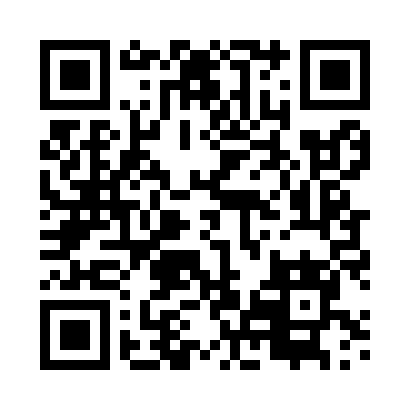 Prayer times for Otwock, PolandMon 1 Apr 2024 - Tue 30 Apr 2024High Latitude Method: Angle Based RulePrayer Calculation Method: Muslim World LeagueAsar Calculation Method: HanafiPrayer times provided by https://www.salahtimes.comDateDayFajrSunriseDhuhrAsrMaghribIsha1Mon4:086:0912:395:057:099:032Tue4:056:0712:385:077:119:053Wed4:026:0412:385:087:139:074Thu3:596:0212:385:097:159:105Fri3:576:0012:385:107:169:126Sat3:545:5712:375:127:189:147Sun3:515:5512:375:137:209:178Mon3:475:5312:375:147:219:199Tue3:445:5112:365:157:239:2110Wed3:415:4812:365:177:259:2411Thu3:385:4612:365:187:279:2612Fri3:355:4412:365:197:289:2913Sat3:325:4212:355:207:309:3114Sun3:295:3912:355:217:329:3415Mon3:265:3712:355:227:349:3716Tue3:225:3512:355:247:359:3917Wed3:195:3312:345:257:379:4218Thu3:165:3112:345:267:399:4519Fri3:135:2912:345:277:409:4720Sat3:095:2612:345:287:429:5021Sun3:065:2412:345:297:449:5322Mon3:025:2212:335:307:459:5623Tue2:595:2012:335:317:479:5924Wed2:555:1812:335:327:4910:0225Thu2:525:1612:335:347:5110:0526Fri2:485:1412:335:357:5210:0827Sat2:455:1212:335:367:5410:1128Sun2:415:1012:325:377:5610:1429Mon2:375:0812:325:387:5710:1730Tue2:345:0612:325:397:5910:20